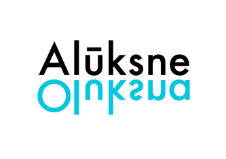 Alūksnes novada atklātais čempionāts galda tenisāNOLIKUMS1. Mērķi un uzdevumi Sekmēt galda tenisa attīstību Alūksnes pilsētā, novadā un valstī; Noskaidrot galda tenisa uzvarētājus.Sacensību organizatoriSacensības organizē Alūksnes novada pašvaldība sadarbībā ar galda tenisa klubu ''Lagūna'', (turpmāk - Organizators);Organizators ir atbildīga par sacensību vietas kvalitāti un to nodrošinājumu;Organizatoram ir tiesības veikt atkāpes no Starptautisko vai Latvijas Galda tenisa noteikumu prasībām sacensību vietas nodrošinājumā un iekārtojumā;Sacensību galvenais tiesnesis Aivars Dulbergs.Sacensību norises vieta un laiks Sacensības notiks 2022.gada 24. septembrī Ernsta Glika Alūksnes Valsts ģimnāzijas sporta zālē, Glika ielā 10, Alūksnē; Dalībnieku ierašanās un reģistrācija no plkst. 945 līdz plkst. 1000; Sacensību sākums  plkst. 1015.DalībniekiSacensībās tiek aicināti piedalīties visi galda tenisa spēles cienītāji.Sacensību norise Sacensības norisināsies individuāli.  Spēle rit līdz 3 uzvarētiem setiem un līdz 11 punktiem setā.  Sacensību dalībnieki tiks izlozēti pēc oficiālā Latvijas Galda tenisa federācijas (turpmāk - LGTF) septembra reitinga;  Sportisti, kuri nav LGTF reitingā tiks pielozēti atsevišķi. Spēlētāji tiks sadalīti 4 apakšgrupās (līdz 24 dalībnieki). Ja dalībnieku ir vairāk, tad tiek veidotas 5 apakšgrupas. 2 labākie no katras apakšgrupas iet uz A finālu, bet spēles  rezultāts no apakšgrupas nāk līdzi. Trešās vietas ieguvēji spēlē ar katras apakšgrupas trešajām vietām.u.tt. Vērtēšana     Ja trīs un vairāk dalībniekiem ir vienāds uzvaru skaits, tad tiek skaitīta savstarpējo setu attiecība,  tālāk savstarpējās spēles attiecība.Apbalvošana    Ar medaļām un balvām apbalvo 1. - 3.vietu ieguvējus absolūtajā vērtējumā un 1. - 3.vietu ieguvējus Alūksnes  novada sportistu vērtējumā. Ar kausu apbalvo 1.vietas ieguvēju absolūtajā vērtējumā un 1.vietas ieguvēju starp Alūksnes  novada sportistiem.Dalībnieku tiesības un atbildība:Visiem dalībniekiem jāiepazīstas ar sacensību nolikumu. Tā nezināšana neatbrīvo dalībniekus no personīgās atbildības. Apstiprinot savu dalību sacensībām (parakstoties sacensību dalībnieku starta protokolā) dalībnieks pilnībā piekrīt nolikumam un tajā aprakstītajiem noteikumiem;Katrs sacensību dalībnieks piesakoties sacensībām apliecina, ka uzņemas pilnu atbildību par  savu veselības atbilstību sacensību slodzei. Sacensību organizatori nenes atbildību par dalībnieku iespējamām traumām sacensību laikā;Dalībnieks var tikt sodīts par nesportisku rīcību (piemēram, apzināta traucēšana, neatļauta palīdzība, u.c.). Par pārkāpumu un piemērotā soda veidu organizatori ir tiesīgi lemt katrā gadījumā atsevišķi.Organizatoru un tiesnešu tiesības un atbildība Tiesnešu kolēģijai kopā ar organizatoriem ir tiesības izlemt jautājumus, kuri nav minēti sacensību nolikumā; Organizatori nav atbildīgi par nolikuma nezināšanu un neievērošanu;Organizators nav atbildīgs par iespējamajiem nelaimes gadījumiem sacensībās;Organizators un visi citi cilvēki, kuri ir iesaistīti sacensību organizēšanā neatbild par jebkādiem tiešiem, netiešiem, neparedzamiem vai paredzamiem fiziskiem un materiāliem zaudējumiem sacensību dalībniekiem, kas var notikt pirms vai pēc sacensībām, kā arī to laikā; Sacensību laikā uzņemtās fotogrāfijas sacensību organizatori drīkst izmantot reklāmas utml. uzskates materiālos bez saskaņošanas ar tajās redzamajiem cilvēkiem.Personas datu aizsardzībaDatu pārzinis ir Alūksnes novada pašvaldība, Dārza iela 11, Alūksne, LV-4301;Piesakoties sacensībām, dalībnieks piekrīt savas personas datu apstrādei sacensību organizēšanas vajadzībām. Sacensību rezultātu objektīvai nodrošināšanai ir nepieciešams norādīt dalībnieka vārdu, uzvārdu, dzimumu, dzimšanas datus;Sacensību dalībnieki, piesakoties sacensībām, piekrīt sacensību laikā uzņemto foto un videomateriālu izmantošanai sacensību organizatora vajadzībām, tai skaitā, bet ne tikai publicēšanai mājaslapā www.aluksne.lv , Latvijas medijos un sociālajos portālos;Ja dalībnieks, piesakoties sacensībām, norāda savu e-pastu, tas tiek iekļauts dalībnieku datu bāzē ar nolūku informēt dalībnieku par jaunumiem vai izmaiņām sacensību informācijā, kā arī citās norisēs. No jaunumu saņemšanas jebkurā brīdī dalībniekam ir iespēja atrakstīties, rakstot uz e-pastu guntis.kozilans@aluksne.lv;Piesakoties sacensībām dalībnieks piekrīt šajā nolikumā noteiktajiem personas datu aizsardzības nosacījumiem.Izziņas par sacensībāmAivars Dulbergs, tālruņa numurs 29427861